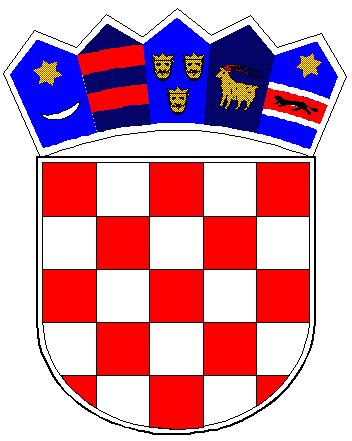 REPUBLIKA HRVATSKAKRAPINSKO-ZAGORSKA ŽUPANIJAGRAD PREGRADAGRADSKO VIJEĆEKlasa: 363-01/16-01/85Urbroj: 2214/01-01-16-2Pregrada, 14.prosinac 2016.	Na temelju odredbe članka 28. Zakona o komunalnom gospodarstvu ("Narodne novine", broj 36/95, 70/97,128/99, 57/00, 129/00, 59/01, 26/03, 82/04, 110/04, 178/04, 38/09, 79/09, 153/09, 49/11, 84/11, 90/11,144/12, 94/13, 153/13, 147/14, 36/15 ) i članka 32. Statuta Grada Pregrade (Službeni glasnik Krapinsko-zagorske županije br. 06/13 i 17/13) Gradsko vijeće Grada Pregrade na svojoj 23. sjednici održanoj 14.12.2016. godine donosi:IZMJENE I DOPUNE PROGRAMAodržavanja komunalne infrastruktureza 2016. godinu1. UVODNE ODREDBEOvim se Izmjenama i dopunama programa održavanja komunalne infrastrukture za 2016. godinu, u skladu s predvidljivim sredstvima i izvorima financiranja određuju poslovi i radovi na održavanju objekata i uređaja komunalne infrastrukture, koji se podrazumijevaju pod obavljanjem komunalne djelatnosti održavanje čistoće u dijelu koji se odnosi na čišćenje javnih površina, održavanje nerazvrstanih cesta, održavanje groblja, održavanje javne rasvjete uključujući podmirenje troškova električne energije te zimsko čišćenje nerazvrstanih cesta.2. SREDSTVA ZA OTVORENJE PROGRAMASredstva za ostvarenje prema Izmjenama i dopunama programa održavanja komunalne infrastrukture u 2016. godini, planirana su u iznosu od 1.681.000,00 kuna, a osigurat će se iz slijedećih izvora:3. ODRŽAVANJE KOMUNALNE INFRASTRUKTURENa temelju predvidivih sredstava za ostvarivanje Programa održavanja komunalne infrastrukture, u nastavku se određuju poslovi i radovi na održavanju objekata i uređenja komunalne infrastrukture u 2016. godini, po vrsti komunalne djelatnosti i s procjenom pojedinih troškova, kako slijedi:Pod stavkom 4. Održavanje nerazvrstanih cesta – drobljeni kamen za nasipavanje nerazvrstanih cesta, građani sami financiraju prijevoz kamenog materijala.Ove Izmjene i dopune objavljuju se u »Službenom glasniku Krapinsko-zagorske županije«, a primjenjuju se tijekom 2016. proračunske godine.PREDSJEDNIK GRADSKOG VIJEĆAZlatko ŠoršaREPUBLIKA HRVATSKAKRAPINSKO-ZAGORSKA ŽUPANIJAGRAD PREGRADAGRADSKO VIJEĆEKlasa: 363-01/16-01/85Urbroj: 2214/01-01-16-3 Pregrada, 14. prosinac 2016.Na temelju odredbe članka 28. Zakona o komunalnom gospodarstvu ("Narodne novine", broj 36/95, 70/97, 128/99, 57/00, 129/00, 59/01, 26/03, 82/04, 110/04, 178/04, 38/09, 79/09, 153/09, 49/11, 84/11, 90/11, 144/12, 94/13, 153/13, 147/14, 36/15) i članka 32. Statuta Grada Pregrade (Službeni glasnik Krapinsko-zagorske županije br. 06/13 i 17/13) Gradsko vijeće Grada Pregrade na svojoj 23. sjednici održanoj 14.12.2016. godine donosi:PROGRAModržavanje komunalne infrastruktureza 2017. godinu1. UVODNE ODREDBEOvim se Programom održavanja komunalne infrastrukture za 2017. godinu, u skladu s predvidljivim sredstvima i izvorima financiranja određuju poslovi i radovi na održavanju objekata i uređaja komunalne infrastrukture, koji se podrazumijevaju pod obavljanjem komunalne djelatnosti održavanje čistoće u dijelu koji se odnosi na čišćenje javnih površina, održavanje nerazvrstanih cesta, održavanje groblja, održavanje javne rasvjete uključujući podmirenje troškova električne energije te zimsko čišćenje nerazvrstanih cesta.2. SREDSTVA ZA OTVORENJE PROGRAMASredstva za ostvarenje Programa održavanja komunalne infrastrukture u 2017. godini, planirana su u iznosu od 1.520.000,00 kuna, a osigurat će se iz slijedećih izvora:3. ODRŽAVANJE KOMUNALNE INFRASTRUKTURENa temelju predvidivih sredstava za ostvarivanje Programa održavanja komunalne infrastrukture, u nastavku se određuju poslovi i radovi na održavanju objekata i uređenja komunalne infrastrukture u 2017. godini, po vrsti komunalne djelatnosti i s procjenom pojedinih troškova, kako slijedi:Pod stavkom 4. Održavanje nerazvrstanih cesta – drobljeni kamen za nasipavanje nerazvrstanih cesta, građani sami financiraju prijevoz kamenog materijala.Ovaj program objavljuje se u »Službenom glasniku Krapinsko-zagorske županije«, a primjenjuje se tijekom 2017. proračunske godine.PREDSJEDNIK GRADSKOG VIJEĆAZlatko Šorša komunalna naknada700.000,00 kuna Prihodi za posebne namjene Proračuna Grada Pregrade197.000,00 kuna opći prihodi Proračuna Grada Pregrade724.000,00 kn kuna šumski doprinos10.000,00 kn kuna naknada za eksploataciju mineralnih sirovina50.000,00 kn kunaOPIS POSLOVAOPIS POSLOVAIZVORI PLANIRANA OPIS POSLOVAOPIS POSLOVAFINANCIRANJAVRIJEDNOSTOPIS POSLOVAOPIS POSLOVA̶   komunalna naknada OPIS POSLOVAOPIS POSLOVA700.000,00OPIS POSLOVAOPIS POSLOVA̶   prihodi za posebne namjene ProračunaOPIS POSLOVAOPIS POSLOVAGrada Pregrade (legalizacija i vodni doprinos) OPIS POSLOVAOPIS POSLOVA197.000,00OPIS POSLOVAOPIS POSLOVA̶   opći prihodi ProračunaOPIS POSLOVAOPIS POSLOVAGrada Pregrade OPIS POSLOVAOPIS POSLOVA724.000,00 1.681.000,00    OPIS POSLOVAOPIS POSLOVA̶   šumski doprinosOPIS POSLOVAOPIS POSLOVA10.000,00OPIS POSLOVAOPIS POSLOVA̶   naknada za eksploatacijuOPIS POSLOVAOPIS POSLOVAmineralnih sirovinaOPIS POSLOVAOPIS POSLOVA50.000,001.681.000,001.Čišćenje i održavanje javnih površina 330.000,00    IProljetno čišćenje ulica i trgovaa)Sve ulice i trgovi, odnosno javni prostor iz prve i druge zone čišćenja: radi se o prvom proljetnom čišćenju šljunka kojim su posipane ulice, blata, raznih otpadaka i sl., sječa grmlja, uređenje drveća uz Radićevu ulicu, Ulicu J. Leskovara, Ulicu J. K. Tuškana i trg Gospe Kunagorske. Sve to s utovarom i odvozom otpada.  79.776 m2 8.750,00    IIČišćenje ulica i trgovaa)ULICE U PRVOJ ZONI ČIŠĆENJA (1,5 x mjesečno + manifestacije)Kostelgradska ulica do br. 9 i 20Ulica Stjepana RadićaTrg Gospe KunagorskeUlica Josipa Karla TuškanaPrilaz Mate MajeraObrtnička ulicaUlica Josipa KolaraUlica Ljudevita GajaProlaz Matice HrvatskeUlica Stjepana ŠkeblinaUlica Grofova KeglevićaUlica Dragutina KunovićaUlica Augusta CesarcaUkupno 19.213  m2 99.907,60    b)ULICE U DRUGOJ ZONI ČIŠĆ. (1x mjesečno)Pod LenartomUlica Antuna MihanovićaUlica Matije GupcaZagrebačka ulicaGorička ulica (do Ul. M. Gupca)Ulica Janka Leskovara (do Ulice I. Vukine)Ulica Rikarda JorgovanićaUlica Grofova RatkajUlica Adolfa ThierryaUlica Josipa ŠtrukaUlica Ivana Vukine (do Ul.J.Štruka)Ukupno 27.060  m2 18.942,00    c)ULICE U TREĆOJ ZONI ČIŠĆENJA (2x god.)Ulica Marka TepešaGorička ulica (od ribnjaka do križa)Ulica Dragutina DomjanićaVinagorska ulicaUlica Ante KovačićaKolarijaUlica Franje CvetkaUlica Ksavera Šandora ĐalskogUlica Augusta ŠenoeUlica Baruna OttenfelsaUlica Marije Roth HrestakUlica Janka Leskovara (nastavak)Ulica Jurice PrejcaRudarska ulicaUlica Slavoljuba KantocijaUlica Gustava KrklecaUlica Miroslava KrležeLeonardove stubeUkupno 34.470  m2 5.590,25    IIIOdržavanje javnih zelenih površinaa)Košnja trave rotacijskom kosilicom na 2-3 cm visine sa odvozom otkosa - učestala košnjaPark Trg Gospe Kunagorske i J.K.TuškanaPark Radićeva ul, križanje Lj.Gaja - RatkajevaMjesečno 3 košnjeUkupno 3.600  m2 15.750,00    b)Košnja trave motornim trimerom (flaksericom) bez odvoza pokošene travePark kod "obrane"Rudarska ulicaPoslovna zona - Ulica J.Štruka i površine uz ulicuMjesečno 1 košnjaUkupno 11.600  m2 14.800,00    c)Košnja trave motornom kosilicom i djelomično malčiranje na 2-3 cm visine bez odvoza pokošene trave.Kuna-parkDječji vrtićMjesečno 2 košnjeUkupno 8.900  m2 19.433,25    d)Košnja trave - malčiranjeLivada kod vrtićaIgralište kod bazenaSajmištePoslovna zona -  parcele uz Ulicu J. ŠtrukaMjesečno 0,5 košnjaUkupno 8.900  m2 12.988,15    e)Održavanje cvijetnjaka i sadnja 2x godišnjecvijetnjak Trg Gospe Kunagorskepark i cvijetnjak na raskrižju prema Desiniću 10.875,00    f)održavanje fontana i parkova - navodnjavanje - trošak vode 45.812,50    IVČišćenje i održavanje gradine KOSTELa)Košnja motornom kosilicom sa PVC niti - trimerom niskog raslinja, korova i trave na prostoru gradine KOSTEL. Košnja se vrši četiri puta godišnje. Prostor unutar zidina u fazi nicanja tretirati herbicidom (2x godišnje).Ukupno 2.425  m2 8.831,25    b)Uklanjanje granja, niskog raslinja, šiblja i slično na dijelu uz pristupnu cestu od Crkve do gradine i na pokosu uz zidine gradine Kostel, kao i uređenje pristupnog puta - uklanjanje srušenih suhih grana, odlomljenog kamenja i sl. Predviđa se 2 puta godišnje (rano proljeće i  ljeto).  48 sati 36.400,00    VČišćenje i održavanje spomen obilježjaa)Čišćenje i održavanje spomen grobnice i spomen obilježja na gradskom groblju Pregrada  13.440,00    b)Čišćenje i održavanje  spomen obilježja palim borcima u Marincima - čišćenje fuga, fugiranje i popravak ograde (lanca) 13.440,00    c)Čišćenje i održavanje spomen obilježja (Josip Janko Jutriša) na mjessnom groblju Vinagora 5.040,00    2.Javana rasvjeta390.000,002.1.Održavanje javne rasvjete90.000,00I   Dobava i isporuka materijala i opreme za potrebe održavanja javne rasvjete Grada rasvjetna armatura, tip kao Lina, HST 70W-E2745.750,00rasvjetna armatura, tip kao Lina, HST 100/70W-E40rasvjetna armatura, tip kao Lina, HST 150W-E40visokotlačna natrijeva žarulja HST 70W-E27/3000Kvisokotlačna natrijeva žarulja HST 100W-E40/3000Kvisokotlačna natrijeva žarulja HST 150W-E40/3000Kvisokotlačna žarulja HPL 125W-E27/3000K visokotlačna žarulja HPL 250W-E40/3000K visokotlačna žarulja HPL 400W-E40/3000K žarulja TC-L 18W/2G11/4pinžarulja TC-L 24W/2G11/4pin propaljivač za visokotlačne žarulje NAV70W/600Wprigušnica za visokotlačne žarulje NAV 70Wprigušnica za visokotlačne žarulje NAV 100Wprigušnica za visokotlačne žarulje NAV 150Wgrlo porculansko E27/230V sa učvrsnikom grlo porculansko E40/230V sa učvrsnikom luksomat 230V/16A/1+0 sa vanjskim senzoromuklopni sat 230V/16A, digitalni, 42 memorijska mjestakrak univerzalni za svjetiljku 700/42 za mont.na stup, drveni ili betonski, sa podesivom obujmicom, FeZnkabel PP00-y 3x2,2mm2kabel X00-A (elkalex) 2x16 mm2 utičnica 230V/16A "šuko", za kabel utikač 230V/16A "šuko", za kabelzatezna stezaljka za samonosivi snop vodića tip kao MP0708 (2x16,4x16)vodnonepropusna iolirana stezaljka za probijanje izolacije tip kao EP95-13 (16-95mm2/1,5-10mm2)vijak s otovorenom kukom tip kao VK-M16x350dvodjelna obujmica s 4 kuke tip kao OD (240-280)4x16ormar javne rasvjete, koji se sastoji od dva polja ukupnih dimenzija 620x460x200 mm, od kojih je jedno pojle sadrži opremu za NN priključak i mjerenje el.energije(prema uvjetima HEP DP Elektra Zabok), a drugo polje sadrži:●  osigurač 16A●  osigurač 6A●  sklopnik 4kW/230V/4P●  luksomat 230V/16A/1+0 sa vanjskim senzorom●  uklopni sat 230V/16A, digitalni, 42 memorijska mjesta●  greb.sklopka 1-0-2/1P/16A, mont.na Din-nosač●  sitni mont.i spojni materijal i priborOrmar sadrži materijal potreban za montažu na "rešetkastu" TS; kompletno ožičen, označen, ispitan, sa ispitnim listom i izjavom o sukladnosti, te priloženom jednopolnom shemomIIRadovi na izvršenju sanacije neispravne javne rasvjete; efektivni utrošak vremena na zamjenisa svim pripadajućim radovima, ispitivanjem i otklanjanjem kvarova sa svim sitnim i spojnim potrošnim materijalom za potrebe ožičenja armatura klasičnih svjetiljki, zamjenom pregorjelih žarulja, grla, prigušnica,propaljivača, na rasvjetnom stupu (betonski ilidrveni), na prosječnoj visini 6m14.500,00IIRadovi na izvršenju sanacije neispravne javne rasvjete; efektivni utrošak vremena na zamjenisa svim pripadajućim radovima, ispitivanjem i otklanjanjem kvarova sa svim sitnim i spojnim potrošnim materijalom za potrebe ožičenja armatura klasičnih svjetiljki, zamjenom pregorjelih žarulja, grla, prigušnica,propaljivača, na rasvjetnom stupu (betonski ilidrveni), na prosječnoj visini 6m14.500,00IIRadovi na izvršenju sanacije neispravne javne rasvjete; efektivni utrošak vremena na zamjenisa svim pripadajućim radovima, ispitivanjem i otklanjanjem kvarova sa svim sitnim i spojnim potrošnim materijalom za potrebe ožičenja armatura klasičnih svjetiljki, zamjenom pregorjelih žarulja, grla, prigušnica,propaljivača, na rasvjetnom stupu (betonski ilidrveni), na prosječnoj visini 6m14.500,00IIRadovi na izvršenju sanacije neispravne javne rasvjete; efektivni utrošak vremena na zamjenisa svim pripadajućim radovima, ispitivanjem i otklanjanjem kvarova sa svim sitnim i spojnim potrošnim materijalom za potrebe ožičenja armatura klasičnih svjetiljki, zamjenom pregorjelih žarulja, grla, prigušnica,propaljivača, na rasvjetnom stupu (betonski ilidrveni), na prosječnoj visini 6m14.500,00IIRadovi na izvršenju sanacije neispravne javne rasvjete; efektivni utrošak vremena na zamjenisa svim pripadajućim radovima, ispitivanjem i otklanjanjem kvarova sa svim sitnim i spojnim potrošnim materijalom za potrebe ožičenja armatura klasičnih svjetiljki, zamjenom pregorjelih žarulja, grla, prigušnica,propaljivača, na rasvjetnom stupu (betonski ilidrveni), na prosječnoj visini 6m14.500,00IIRadovi na izvršenju sanacije neispravne javne rasvjete; efektivni utrošak vremena na zamjenisa svim pripadajućim radovima, ispitivanjem i otklanjanjem kvarova sa svim sitnim i spojnim potrošnim materijalom za potrebe ožičenja armatura klasičnih svjetiljki, zamjenom pregorjelih žarulja, grla, prigušnica,propaljivača, na rasvjetnom stupu (betonski ilidrveni), na prosječnoj visini 6m14.500,00IIRadovi na izvršenju sanacije neispravne javne rasvjete; efektivni utrošak vremena na zamjenisa svim pripadajućim radovima, ispitivanjem i otklanjanjem kvarova sa svim sitnim i spojnim potrošnim materijalom za potrebe ožičenja armatura klasičnih svjetiljki, zamjenom pregorjelih žarulja, grla, prigušnica,propaljivača, na rasvjetnom stupu (betonski ilidrveni), na prosječnoj visini 6m14.500,00IIRadovi na izvršenju sanacije neispravne javne rasvjete; efektivni utrošak vremena na zamjenisa svim pripadajućim radovima, ispitivanjem i otklanjanjem kvarova sa svim sitnim i spojnim potrošnim materijalom za potrebe ožičenja armatura klasičnih svjetiljki, zamjenom pregorjelih žarulja, grla, prigušnica,propaljivača, na rasvjetnom stupu (betonski ilidrveni), na prosječnoj visini 6m14.500,00IIRadovi na izvršenju sanacije neispravne javne rasvjete; efektivni utrošak vremena na zamjenisa svim pripadajućim radovima, ispitivanjem i otklanjanjem kvarova sa svim sitnim i spojnim potrošnim materijalom za potrebe ožičenja armatura klasičnih svjetiljki, zamjenom pregorjelih žarulja, grla, prigušnica,propaljivača, na rasvjetnom stupu (betonski ilidrveni), na prosječnoj visini 6m14.500,00zamjena neispravne žarulje - 0,40 sati/komzamjena neispravnog grla - 0,50 sati/komzamjena neip.prigušnice ili propaljivača - 0,50sati/komzamjena žarulje i prigušnice ili propaljivača - 0,75sati/komzamjena žarulje i grla - 0,75 sati/kplIIIElektromontažni radovi na sanaciji i23.500,00IIIElektromontažni radovi na sanaciji i23.500,00efektivni radni sat KV elektičaraefektivni radni sat NK radnika (pomočni radnik)efektivni radni sat rada hidrauličke platformeupravljane kvalificiranim rukovateljemIVRadovi na montaži božićne dekoracije6.250,00Montaža "božićne rasvjete" na stupove JR(postojeći rasvjetna dekoracija, postojećipriključci za dekoraciju); Dekoracija se preuzimau skladištu Grada Pregrade, te montira napodručju MO Pregrada (centar Grada). Visinamontaže je 4-5 m. Demontaža "Božićne rasvjete"iz st.1, te deponiranje u skladište Grada Pregrade2.2. Potrošnja električne energije za javnu rasvjetu300.000,003.Zimsko održavanje ulica i cesta300.000,00(PO PLANU ZIMSKE SLUŽBE)ICeste i ulice I prioritetaTrg Gospe Kunagorske - parkirališteUlica Josipa Karla TuškanaObrtnička ulicaUlica Josipa KolaraProlaz Matice HrvatskeUlica Stjepana ŠkeblinaUlica Dragutina KunovićaUlica Augusta CesarcaUkupno 1,823 kmIICeste i ulice II prioritetaPod LenartomGrofova KeglevićaUlica Antuna MihanovićaDobravaPrilaz Mate MajeraUlica Matije GupcaZagrebačka ulicaGorička ulica Ulica Rikarda JorgovanićaUlica Adolfa ThierryaUlica Josipa ŠtrukaUlica Marka TepešaUlica Dragutina DomjanićaVinagorska ulicaUlica Ante KovačićaKolarijaUlica Franje CvetkaUlica Ksavera Šandora ĐalskogUlica Augusta ŠenoeUlica Baruna OttenfelsaUlica Marije Roth HrestakUlica Jurice PrejcaRudarska ulicaUlica Slavoljuba KantocijaUlica Gustava KrklecaUlica Miroslava KrležeUlica Stjepana BeloševićaMO VINAGORAV1 - Mlinari - Lazički - V8Ž2151 - Lazički - Martiša Ves - V7V1 - Mlinari - Šlogari - Antonići - V30Ž2093 - Lazički - Kramari - Boršići - V7MO  BUŠINŽ2096 - Bušin Donji-Kusci - L22091L22091 - Klenice-Pustaća-Sekušaki - Bu13D206 - Valentinovo-Toplaki-Sekušak-Zdolc-Kosi D206 - Pasarički-VrhovskiMO GORJAKOVOŽ2118 - Žigri - Palčeci - Cesarci - P38Ž2118 - Vrbanci - GajšakGrahovar-FistrićPogačići-VrbanciMO CIGROVECŽ2118 - Petrovina - Menjački - Ž2119Ž2119 - Strabići - Zorinići - Mrkusi - BurićiŽ2119 - Golubići - Šorši - C15.3, C16Đurići - lijeviMO SOPOTŽ2151 - Sopot - Vrljanščica - Kostel - K8Ž2151 - Trafostanica - Kamenščak - Petecinov brijeg - S1Ž2151 - Sopot - Višnjevac - glavna cestaŽ2151 - Pavlovec - Vitkovica - Sopot - S20MO BENKOVOD507 - Škrinjari - Vrbanci - Vdovići - Juraki - Leskovari - Burići - Crkva Sv. Jurja - L22079B2 - Vuki - Vnuki - Šoštarići - Kunštek - B2 B2 - Juraki - Piceki - Šoštarići - B2Ž2120 - Petki - Štuparje - L22079B7 - Burići - Mikulići - RaspeloMO KOSTELD206 - Zad. Dom - Sv. Štefan - Novaki - PlemenšćinaK1 - Petraki-Bačići-Gornja PlemenčinaD206 - Vulica - Kraljevec - Horvati - Kordej - S1D206 - Most - crkva - škola - Pajtler - D206D206 - Ciglenjaki - Vešligaji - Flegari - Vrh - K2MO STIPENICAŽ2117 - Zadružni dom - Ivanjkov Jarek - St2Ž2117 - Groblje - MikulašMO PLEMENŠĆINAŽ2096 - Golčeci-Leskovari-Cesarci-Tepeši - Pl9Pl11 - Kapela - Krsniki - Bačići - K3Pl13 - Sveta Ana-Križ-Papeži-spoj Kostel Bregi - K2Ž2096 - Kušari - Sveta Ana - Vrhovci - PrigorjePl13 - Kapela-Kušari - Pl16Pl17 - Pregrada Vrhi - Premrli - Kapelica (Mikulaši) - Pl9Pl19 - Lugarići-Antolići - Pl18.2Pl18 - Toplak - Antolići (Šukaći) - Bu13Ž2096 - Toplaki-KlenovšakŽ2096 - Živičnjak - Mužar - Bu13K2 - Novaki (Dravci) - Vincelji (Kaponi) - KokotekiMO PREGRADAŽ2151 – Pregrada Vrhi-KunagoraP-25 – Pregrada Vrhi-Kolarija-ŠkrebliniP-39- Pregrada Vrhi-Večerić-Pondeljak-PetecinUkupno 49,219 + 27,129 kmIIICeste i ulice III prioritetasve ostale ulice i nerazvrstane cesteUkupna duljina 30,880 + 63,871 km4.Održavanje nerazvrstanih cesta 626.000,00    IOdržavanje kolnikaa)otklanjanje posljedica izvanrednih događaja 15.895,00    IIPopravci asfaltnih kolnikaa)detaljna sanacija udarnih rupa 44.550,00    b)sanacija velikih oštećenja kolnika (zamjena posteljice i nosivog sloja) 121.475,00    c)popravci oštećenih bankina 1.563,10    d)sanacija pukotina u asfaltu 3.500,00    IIIPopravci makadamskih kolnikaa)strojnop porezivanje ceste 12.608,75    b)strojno proširenje cesta sa iskopm zemlje 12.250,00    c)dovoz i ugradnja kam materijala 3.750,00    IVOdržavanje objekata za cestovnu odvodnjua)čišćenje postojećih jaraka 23.000,00    b)strojni iskop cestovnih jaraka 0,3 m3/m1 27.500,00    c)čišćenje slivnika 2.000,00    d)čišćenje cestovnih propusta i taložnika 1.500,00    e)izrada novih propusta 37.200,00    f)dobava i ugradnja linijskih rešetki 9.000,00    g) dobava i postava drenažnih cijevi 1.500,00    VKošnja trave i sjeća raslinja uz prometnicea)ručna košnja trave i raslinja 1.157,15    b)strojna košnja trave uz prometnice - malčiranje 41.250,00    c)ručno orezivanje raslinja 1.050,00    d)čišćenje pojasa uz cestu 980,00    VIOstali radovia)strojno planiranje deponija građ. otpada 1.271,00    b)čišćenje i profiliranje korita vodotokac)oblaganje vodotoka kamenom̶   nabava drobljenog kamenog materijala 263.000,00    5.ODVODNJA         35.000 Radovi vezani uz odvodnju u Ulici Rikarda Jorgovanića - dio 35.000  komunalna naknada750.000,00 kuna ostali prihodi Proračuna Grada Pregrade98.000,00 kuna opći prihodi Proračuna Grada Pregrade617.000,00 kn kuna šumski doprinos5.000,00 kn kuna naknada za eksploataciju mineralnih sirovina50.000,00 kn kunaOPIS POSLOVAOPIS POSLOVAIZVORI PLANIRANA OPIS POSLOVAOPIS POSLOVAFINANCIRANJAVRIJEDNOSTOPIS POSLOVAOPIS POSLOVA̶   komunalna naknada OPIS POSLOVAOPIS POSLOVA750.000,00OPIS POSLOVAOPIS POSLOVA̶   prihodi za posebne namjene  Proračuna (legal. i vodni doprinos)98.000,00OPIS POSLOVAOPIS POSLOVAOpći prihodi Grada PregradeOPIS POSLOVAOPIS POSLOVA617.000,00 1.520.000,00    OPIS POSLOVAOPIS POSLOVA̶   šumski doprinosOPIS POSLOVAOPIS POSLOVA 5.000,00OPIS POSLOVAOPIS POSLOVA̶   naknada za eksploatacijuOPIS POSLOVAOPIS POSLOVAmineralnih sirovinaOPIS POSLOVAOPIS POSLOVA 50.000,001.520.000,00 kn1.Čišćenje i održavanje javnih površina 300.000,00    IProljetno čišćenje ulica i trgovaa)Sve ulice i trgovi, odnosno javni prostor iz prve i druge zone čišćenja: radi se o prvom proljetnom čišćenju šljunka kojim su posipane ulice, blata, raznih otpadaka i sl., sječa grmlja, uređenje drveća uz Radićevu ulicu, Ulicu J. Leskovara, Ulicu J. K. Tuškana i trg Gospe Kunagorske. Sve to s utovarom i odvozom otpada.  79.776 m2 12.750,00    IIČišćenje ulica i trgovaa)ULICE U PRVOJ ZONI ČIŠĆENJA (2x tjedno)Kostelgradska ulica do br. 9 i 20Ulica Stjepana RadićaTrg Gospe KunagorskeUlica Josipa Karla TuškanaPrilaz Mate MajeraObrtnička ulicaUlica Josipa KolaraUlica Ljudevita GajaProlaz Matice HrvatskeUlica Stjepana ŠkeblinaUlica Grofova KeglevićaUlica Dragutina KunovićaUlica Augusta CesarcaUkupno 19.213  m2 99.907,60    b)ULICE U DRUGOJ ZONI ČIŠĆ. (2x mjesečno)Pod LenartomUlica Antuna MihanovićaUlica Matije GupcaZagrebačka ulicaGorička ulica (do Ul. M. Gupca)Ulica Janka Leskovara (do Ulice I. Vukine)Ulica Rikarda JorgovanićaUlica Grofova RatkajUlica Adolfa ThierryaUlica Josipa ŠtrukaUlica Ivana Vukine (do Ul.J.Štruka)Ukupno 27.060  m2 32.472,00    c)ULICE U TREĆOJ ZONI ČIŠĆENJAUlica Marka TepešaGorička ulica (od ribnjaka do križa)Ulica Dragutina DomjanićaVinagorska ulicaUlica Ante KovačićaKolarijaUlica Franje CvetkaUlica Ksavera Šandora ĐalskogUlica Augusta ŠenoeUlica Baruna OttenfelsaUlica Marije Roth HrestakUlica Janka Leskovara (nastavak)Ulica Jurice PrejcaRudarska ulicaUlica Slavoljuba KantocijaUlica Gustava KrklecaUlica Miroslava KrležeLeonardove stubeUkupno 34.470  m2 9.065,50    IIIOdržavanje javnih zelenih površinaa)Košnja trave rotacijskom kosilicom na 2-3 cm visine sa odvozom otkosa - učestala košnjaPark Trg Gospe Kunagorske i J.K.TuškanaPark Radićeva ul, križanje Lj.Gaja - RatkajevaMjesečno 3 košnjeUkupno 3.600  m2 23.625,00    b)Košnja trave motornim trimerom (flaksericom) bez odvoza pokošene travePark kod "obrane"Rudarska ulicaPoslovna zona - Ulica J.Štruka i površine uz ulicuMjesečno 1 košnjaUkupno 11.600  m2 15.600,00    c)Košnja trave motornom kosilicom i djelomično malčiranje na 2-3 cm visine bez odvoza pokošene trave.Kuna-parkDječji vrtićMjesečno 2 košnjeUkupno 8.900  m2 16.191,40    d)Košnja trave - malčiranjeLivada kod vrtićaIgralište kod bazenaSajmištePoslovna zona -  parcele uz Ulicu J. ŠtrukaMjesečno 0,5 košnjaUkupno 8.900  m2 15.161,25    e)Održavanje cvijetnjaka i sadnja 2x godišnjecvijetnjak Trg Gospe Kunagorskepark i cvijetnjak na raskrižju prema Desiniću 10.875,00    f)održavanje fontana i parkova - navodnjavanje - trošak vode i održavanje sustava navodnjavanja 46.000,00    IVČišćenje i održavanje gradine KOSTELa)Košnja motornom kosilicom sa PVC niti - trimerom niskog raslinja, korova i trave na prostoru gradine KOSTEL. Košnja se vrši četiri puta godišnje. Prostor unutar zidina u fazi nicanja tretirati herbicidom (2x godišnje).Ukupno 2.425  m2 8.832,25    b)Uklanjanje granja, niskog raslinja, šiblja i slično na dijelu uz pristupnu cestu od Crkve do gradine i na pokosu uz zidine gradine Kostel, kao i uređenje pristupnog puta - uklanjanje srušenih suhih grana, odlomljenog kamenja i sl. Predviđa se 2 puta godišnje (rano proljeće i  ljeto).  48 sati 2.240,00    VČišćenje i održavanje spomen obilježjaa)Čišćenje i održavanje spomen grobnice i spomen obilježja na gradskom groblju Pregrada  2.800,00    b)Čišćenje i održavanje  spomen obilježja palim borcima u Marincima - čišćenje fuga, fugiranje i popravak ograde (lanca) 2.800,00    c)Čišćenje i održavanje spomen obilježja (Josip Janko Jutriša) na mjessnom groblju Vinagora 1.680,00    2. Javna rasvjeta380.000,002.1.Održavanje javne rasvjete80.000,00I  Dobava i isporuka materijala i opreme za potrebe održavanja javne rasvjete Grada rasvjetna armatura, tip kao Lina, HST 70W-E2743.750,00rasvjetna armatura, tip kao Lina, HST 100/70W-E40rasvjetna armatura, tip kao Lina, HST 150W-E40visokotlačna natrijeva žarulja HST 70W-E27/3000Kvisokotlačna natrijeva žarulja HST 100W-E40/3000Kvisokotlačna natrijeva žarulja HST 150W-E40/3000Kvisokotlačna žarulja HPL 125W-E27/3000K visokotlačna žarulja HPL 250W-E40/3000K visokotlačna žarulja HPL 400W-E40/3000K žarulja TC-L 18W/2G11/4pinžarulja TC-L 24W/2G11/4pin propaljivač za visokotlačne žarulje NAV70W/600Wprigušnica za visokotlačne žarulje NAV 70Wprigušnica za visokotlačne žarulje NAV 100Wprigušnica za visokotlačne žarulje NAV 150Wgrlo porculansko E27/230V sa učvrsnikom grlo porculansko E40/230V sa učvrsnikom luksomat 230V/16A/1+0 sa vanjskim senzoromuklopni sat 230V/16A, digitalni, 42 memorijska mjestakrak univerzalni za svjetiljku 700/42 za mont.na stup, drveni ili betonski, sa podesivom obujmicom, FeZnkabel PP00-y 3x2,2mm2kabel X00-A (elkalex) 2x16 mm2 utičnica 230V/16A "šuko", za kabel utikač 230V/16A "šuko", za kabelzatezna stezaljka za samonosivi snop vodića tip kao MP0708 (2x16,4x16)vodnonepropusna iolirana stezaljka za probijanje izolacije tip kao EP95-13 (16-95mm2/1,5-10mm2)vijak s otovorenom kukom tip kao VK-M16x350dvodjelna obujmica s 4 kuke tip kao OD (240-280)4x16ormar javne rasvjete, koji se sastoji od dva polja ukupnih dimenzija 620x460x200 mm, od kojih je jedno pojle sadrži opremu za NN priključak i mjerenje el.energije(prema uvjetima HEP DP Elektra Zabok), a drugo polje sadrži:●  osigurač 16A●  osigurač 6A●  sklopnik 4kW/230V/4P●  luksomat 230V/16A/1+0 sa vanjskim senzorom●  uklopni sat 230V/16A, digitalni, 42 memorijska mjesta●  greb.sklopka 1-0-2/1P/16A, mont.na Din-nosač●  sitni mont.i spojni materijal i priborOrmar sadrži materijal potreban za montažu na "rešetkastu" TS; kompletno ožičen, označen, ispitan, sa ispitnim listom i izjavom o sukladnosti, te priloženom jednopolnom shemomIIRadovi na izvršenju sanacije neispravne javne rasvjete; efektivni utrošak vremena na zamjeni sa svim pripadajućim radovima, ispitivanjem i otklanjanjem kvarova sa svim sitnim i spojnim potrošnim materijalom za potrebe ožičenja armatura klasičnih svjetiljki, zamjenom pregorjelih žarulja, grla, prigušnica, propaljivača, na rasvjetnom stupu (betonski ilidrveni), na prosječnoj visini 6m12.500,00IIRadovi na izvršenju sanacije neispravne javne rasvjete; efektivni utrošak vremena na zamjeni sa svim pripadajućim radovima, ispitivanjem i otklanjanjem kvarova sa svim sitnim i spojnim potrošnim materijalom za potrebe ožičenja armatura klasičnih svjetiljki, zamjenom pregorjelih žarulja, grla, prigušnica, propaljivača, na rasvjetnom stupu (betonski ilidrveni), na prosječnoj visini 6m12.500,00IIRadovi na izvršenju sanacije neispravne javne rasvjete; efektivni utrošak vremena na zamjeni sa svim pripadajućim radovima, ispitivanjem i otklanjanjem kvarova sa svim sitnim i spojnim potrošnim materijalom za potrebe ožičenja armatura klasičnih svjetiljki, zamjenom pregorjelih žarulja, grla, prigušnica, propaljivača, na rasvjetnom stupu (betonski ilidrveni), na prosječnoj visini 6m12.500,00IIRadovi na izvršenju sanacije neispravne javne rasvjete; efektivni utrošak vremena na zamjeni sa svim pripadajućim radovima, ispitivanjem i otklanjanjem kvarova sa svim sitnim i spojnim potrošnim materijalom za potrebe ožičenja armatura klasičnih svjetiljki, zamjenom pregorjelih žarulja, grla, prigušnica, propaljivača, na rasvjetnom stupu (betonski ilidrveni), na prosječnoj visini 6m12.500,00IIRadovi na izvršenju sanacije neispravne javne rasvjete; efektivni utrošak vremena na zamjeni sa svim pripadajućim radovima, ispitivanjem i otklanjanjem kvarova sa svim sitnim i spojnim potrošnim materijalom za potrebe ožičenja armatura klasičnih svjetiljki, zamjenom pregorjelih žarulja, grla, prigušnica, propaljivača, na rasvjetnom stupu (betonski ilidrveni), na prosječnoj visini 6m12.500,00IIRadovi na izvršenju sanacije neispravne javne rasvjete; efektivni utrošak vremena na zamjeni sa svim pripadajućim radovima, ispitivanjem i otklanjanjem kvarova sa svim sitnim i spojnim potrošnim materijalom za potrebe ožičenja armatura klasičnih svjetiljki, zamjenom pregorjelih žarulja, grla, prigušnica, propaljivača, na rasvjetnom stupu (betonski ilidrveni), na prosječnoj visini 6m12.500,00IIRadovi na izvršenju sanacije neispravne javne rasvjete; efektivni utrošak vremena na zamjeni sa svim pripadajućim radovima, ispitivanjem i otklanjanjem kvarova sa svim sitnim i spojnim potrošnim materijalom za potrebe ožičenja armatura klasičnih svjetiljki, zamjenom pregorjelih žarulja, grla, prigušnica, propaljivača, na rasvjetnom stupu (betonski ilidrveni), na prosječnoj visini 6m12.500,00IIRadovi na izvršenju sanacije neispravne javne rasvjete; efektivni utrošak vremena na zamjeni sa svim pripadajućim radovima, ispitivanjem i otklanjanjem kvarova sa svim sitnim i spojnim potrošnim materijalom za potrebe ožičenja armatura klasičnih svjetiljki, zamjenom pregorjelih žarulja, grla, prigušnica, propaljivača, na rasvjetnom stupu (betonski ilidrveni), na prosječnoj visini 6m12.500,00IIRadovi na izvršenju sanacije neispravne javne rasvjete; efektivni utrošak vremena na zamjeni sa svim pripadajućim radovima, ispitivanjem i otklanjanjem kvarova sa svim sitnim i spojnim potrošnim materijalom za potrebe ožičenja armatura klasičnih svjetiljki, zamjenom pregorjelih žarulja, grla, prigušnica, propaljivača, na rasvjetnom stupu (betonski ilidrveni), na prosječnoj visini 6m12.500,00zamjena neispravne žarulje - 0,40 sati/komzamjena neispravnog grla - 0,50 sati/komzamjena neip.prigušnice ili propaljivača - 0,50sati/komzamjena žarulje i prigušnice ili propaljivača - 0,75sati/komzamjena žarulje i grla - 0,75 sati/kplIII Elektromontažni radovi na sanaciji i17.500,00III Elektromontažni radovi na sanaciji i17.500,00efektivni radni sat KV elektičaraefektivni radni sat NK radnika (pomočni radnik)efektivni radni sat rada hidrauličke platformeupravljane kvalificiranim rukovateljemIVRadovi na montaži božićne dekoracije6.250,00Montaža "božićne rasvjete" na stupove JR(postojeći rasvjetna dekoracija, postojećipriključci za dekoraciju); Dekoracija se preuzimau skladištu Grada Pregrade, te montira napodručju MO Pregrada (centar Grada). Visinamontaže je 4-5 m. Demontaža "Božićne rasvjete"iz st.1, te deponiranje u skladište Grada Pregrade2.2. Potrošnja električne energije za javnu nabavu300.000,003.Zimsko održavanje ulica i cesta300.000,00(PO PLANU ZIMSKE SLUŽBE)ICeste i ulice I prioritetaTrg Gospe Kunagorske - parkirališteUlica Josipa Karla TuškanaObrtnička ulicaUlica Josipa KolaraProlaz Matice HrvatskeUlica Stjepana ŠkeblinaUlica Dragutina KunovićaUlica Augusta CesarcaUkupno 1,823 kmIICeste i ulice II prioritetaPod LenartomGrofova KeglevićaUlica Antuna MihanovićaDobravaPrilaz Mate MajeraUlica Matije GupcaZagrebačka ulicaGorička ulica Ulica Rikarda JorgovanićaUlica Adolfa ThierryaUlica Josipa ŠtrukaUlica Marka TepešaUlica Dragutina DomjanićaVinagorska ulicaUlica Ante KovačićaKolarijaUlica Franje CvetkaUlica Ksavera Šandora ĐalskogUlica Augusta ŠenoeUlica Baruna OttenfelsaUlica Marije Roth HrestakUlica Jurice PrejcaRudarska ulicaUlica Slavoljuba KantocijaUlica Gustava KrklecaUlica Miroslava KrležeUlica Stjepana BeloševićaMO VINAGORAV1 - Mlinari - Lazički - V8Ž2151 - Lazički - Martiša Ves - V7V1 - Mlinari - Šlogari - Antonići - V30Ž2093 - Lazički - Kramari - Boršići - V7MO  BUŠINŽ2096 - Bušin Donji-Kusci - L22091L22091 - Klenice-Pustaća-Sekušaki - Bu13D206 - Valentinovo-Toplaki-Sekušak-Zdolc-Kosi - Ž2096D206 - Pasarički-VrhovskiMO GORJAKOVOŽ2118 - Žigri - Palčeci - Cesarci - P38Ž2118 - Vrbanci - GajšakGrahovar-FistrićPogačići-VrbanciMO CIGROVECŽ2118 - Petrovina - Menjački - Ž2119Ž2119 - Strabići - Zorinići - Mrkusi - BurićiŽ2119 - Golubići - Šorši - C15.3, C16Đurići - lijeviMO SOPOTŽ2151 - Sopot - Vrljanščica - Kostel - K8Ž2151 - Trafostanica - Kamenščak - Petecinov brijeg - S1Ž2151 - Sopot - Višnjevac - glavna cestaŽ2151 - Pavlovec - Vitkovica - Sopot - S20MO BENKOVOD507 - Škrinjari - Vrbanci - Vdovići - Juraki - Leskovari - Burići - Crkva Sv. Jurja - L22079B2 - Vuki - Vnuki - Šoštarići - Kunštek - B2 B2 - Juraki - Piceki - Šoštarići - B2Ž2120 - Petki - Štuparje - L22079B7 - Burići - Mikulići - RaspeloMO KOSTELD206 - Zad. Dom - Sv. Štefan - Novaki - PlemenšćinaK1 - Petraki-Bačići-Gornja PlemenčinaD206 - Vulica - Kraljevec - Horvati - Kordej - S1D206 - Most - crkva - škola - Pajtler - D206D206 - Ciglenjaki - Vešligaji - Flegari - Vrh - K2MO STIPENICAŽ2117 - Zadružni dom - Ivanjkov Jarek - St2Ž2117 - Groblje - MikulašMO PLEMENŠĆINAŽ2096 - Golčeci-Leskovari-Cesarci-Tepeši - Pl9Pl11 - Kapela - Krsniki - Bačići - K3Pl13 - Sveta Ana-Križ-Papeži-spoj Kostel Bregi - K2Ž2096 - Kušari - Sveta Ana - Vrhovci - PrigorjePl13 - Kapela-Kušari - Pl16Pl17 - Pregrada Vrhi - Premrli - Kapelica (Mikulaši) - Pl9Pl19 - Lugarići-Antolići - Pl18.2Pl18 - Toplak - Antolići (Šukaći) - Bu13Ž2096 - Toplaki-KlenovšakŽ2096 - Živičnjak - Mužar - Bu13K2 - Novaki (Dravci) - Vincelji (Kaponi) - KokotekiMO PREGRADAŽ2151 – Pregrada Vrhi-KunagoraP-25 – Pregrada Vrhi-Kolarija-ŠkrebliniP-39- Pregrada Vrhi-Večerić-Pondeljak-PetecinUkupno 49,219 + 27,129 kmIIICeste i ulice III prioritetasve ostale ulice i nerazvrstane cesteUkupna duljina 30,880 + 63,871 km4.Održavanje nerazvrstanih cesta 505.000,00    IOdržavanje kolnikaa)otklanjanje posljedica izvanrednih događaja 15.895,00    IIPopravci asfaltnih kolnikaa)detaljna sanacija udarnih rupa 61.875,00    b)sanacija velikih oštećenja kolnika (zamjena posteljice i nosivog sloja) 12.712,50    c)popravci oštećenih bankina 1.562,50    d)sanacija pukotina u asfaltu 3.500,00    IIIPopravci makadamskih kolnikaa)strojno porezivanje ceste 18.546,25    b)strojno proširenje cesta sa iskopm zemlje 6.562,50    c)dovoz i ugradnja kam materijala 2.000,00    IVOdržavanje objekata za cestovnu odvodnjua)čišćenje postojećih jaraka 23.000,00    b)strojni iskop cestovnih jaraka 0,3 m3/m1 27.500,00    c)čišćenje slivnika 2.000,00    d)čišćenje cestovnih propusta i taložnika 1.500,00    e)izrada novih propusta 37.200,00    f)dobava i ugradnja linijskih rešetki 9.000,00    g) dobava i postava drenažnih cijevi 1.500,00    VKošnja trave i sjeća raslinja uz prometnicea)ručna košnja trave i raslinja 1.157,15    b)strojna košnja trave uz prometnice - malčiranje 54.375,00    c)ručno orezivanje raslionja 1.050,00    d)čišćenje pojasa uz cestu 980,00    VIOstali radovia)strojno planiranje deponija građ. otpada 1.271,60    b)čišćenje i profiliranje korita vodotoka 4.812,50    ̶   nabava drobljenog kamenog materijala 197.000,00    materijal za tekuće i inv. Održavanje 20.000,00    5.ODVODNJA Radovi vezani uz odvodnju u Ulici Rikarda Jorgovanića -  drugi dio 35.000 